E-Newsletter Update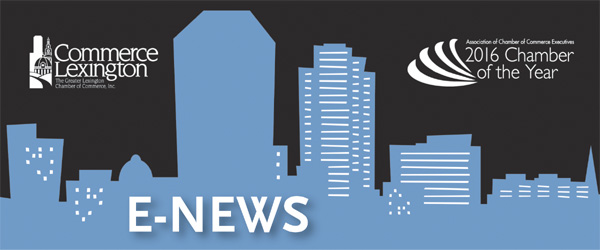 Commerce Lexington’s E-Newsletter Update is an innovative electronic marketing tool delivered each Tuesday to approximately 4,800-plus people. This CLX communication tool provides timely information about upcoming events, policy decisions, programs and services.  Publication Date:  Each TuesdayFrequency:  Weekly, with the exception of weeks containing a holiday in which Commerce Lexington is closed.Projected Circulation:  4,800+ weeklyFormat:  Ad must be in .jpg or .gif format. Ad may be animated. FLASH FILES NOT ACCEPTED.Contact:  Mark Turner, 859-226-1606, mturner@commercelexington.com for specificationsTop banner ad renewals pending with Affinity Travel, American Cancer Society, Rose Grasch Camenisch Mains, and Traditional Bank.DescriptionPriceAd SizeTop Banner of E-news Weekly provides maximum visibility and can be seen upon entering member’s inbox. The banner may also include a link to your company’s web site. $7,200 per year$1,800 per 12 weeks$600 per monthFull Banner near Top of Page600 pixels wide x 100 pixels tallTower Banner in the side bar of E-News- the banner may also include a link to yourcompany’s web site$1,500 per 12 weeksTower Banner200 pixels wide x 400 pixels tallSquare Banner on the left side of E-News – the banner may also include a link to your company’s web site$1,200 per 12 weeksSquare Banner200 pixels wide x 200 pixels tall